DAFTAR PUSTAKAA. BukuAlamsyah, Kamal. 2016. Kebijakan Publik Konsep dan Aplikasi. Bandung: Media Citra Mandiri Press.Dye, Thomas R. 2011. Undestanding Public Policy. Jersey: Pretenci Hall.F., Indriana. 2019. Sistem Pemerintahan Desa dan Kecamatan. Tangerang: Lokaaksara.Gie, The Liang.2017. Administrasi Perkantoran Modern. Yogyakarta: LibertyKardji, Yulianto. 2016. Formulasi dan Implementasi Kebijakan Publik Kepemimpinan dan Perilaku Birokrasi dalam Fakta Realitas. Gorontalo: UNG Press.Kemenkeu. 2017. Buku Saku Dana Desa. Jakarta: Kementerian KeuanganLAN RI. 2019. Modul Pelatihan Manajemen Pengawas LAN RI.Jakarta: LAN RI LIPI. 2020. Pengelolaan Dana Desa: Studi dari Sisi Demokrasi dan KapasitasPemerintahan Desa. Jakarta: Lipi Press.Maksudi, Beddy Iriawan. 2017. Dasar – Dasar Administrasi Publik. Depok: Rajawali Pers.Nugroho, Riant. 2017. Public Policy. Jakarta: PT Elex Media Komputindo Pattiro.	2016.	Optimalisasi	Fungsi	Kecamatan	dalam	Memberdayakandan Memandirikan Desa. Jakarta Selatan: PattiroPasolong, Harbani. Teori Administrasi Publik. Bandung: Alfabeta Silalahi, Ulber.2017. Azas – Azas Manajemen. Bandung: Refika AditamaSugiyono. 2013. Metode Penelitian Kuantitatif, Kualitatif, dan R&D. Bandung: CV AlfabetaSumiati, Imas. 2018. Empat Proses Desain Organisasi. Bandung: CV Kencana UtamaSuwitri, Sri. 2008. Modul Konsep Dasar Kebijakan Publik. Semarang: Badan Penerbitan Universitas Diponegoro.Syafiie, Inu Kencana. 2006. Ilmu Administrasi Publik. Jakarta: Rineka Cipta Ukas, Maman. 2004. Manajemen Konsep, Prinsip, dan Aplikasi. Bandung: Agnini Winarno, Budi.B. DokumenJadwal Monitoring Dana Desa Tahap II Kecamatan PasirjambuKearsipan Struktur Organisasi, Kepegawaian Kecamatan Pasirjambu 2020 Peraturan Bupati Nomor 10 tahun 2020 tentang Tata Cara Pembagian danPenetapan Dana Desa Setiap Desa Kabupaten Bandung Tahun Anggaran 2020Peraturan Pemerintah Nomor 43 Tahun 2014 tentang Desa Peraturan Pemerintah Nomor 19 Tahun 2008 tentang Kecamatan Peraturan Pemerintah No 60 tahun 2014Permendesa PDTT 11 tahun 2019Permendesa PDTT 6 tahun 2020 tentang Perubahan atas Permendesa PDTT 11 tahun 2019Surat Edaran Inspektorat Jenderal Kemendagri Nomor 700/1281/A.1//IJ Tahun 2016 Surat Keputusan Camat Pasirjambu No. 410/Kep.8-Kec/2020 tentang Susunan Tim Pembina Dana Desa Tingkat Kecamatan Pasirjambu Tahun Anggaran2020Undang – Undang No 23 tahun 2014 tentang Pemerintahan Daerah Undang - Undang no 32 tahun 2004 tentang Pemerintahan DaerahC. JurnalAsh-shidiqqi, Electrananda Anugerah. Model Pengawasan dan Pembinaan Camat dalam Pengelolaan Dana Desa.Fadhly, Zuhrizal.2018. Optimalisasi Peran Kecamatan dalam Pengelolaan Keuangan Desa.Humokor, Aphum. 2018. Peran Pemerintah Kecamatan Dalam Pelaksanaan Pembinaan dan Pengawasan Penyelenggaraan Administrasi Desa di Kecamatan Bolangitang Barat Kabupaten Bolaang Mongondow Utara.Liju, Suwinli Juhandi, Salmin Dengo, dan Very Londa. 2016. Pengawasan Camat dalam Pelaksanaan Anggaran Pendapatan dan Belanja Desa (Suatu Studi di Kecamatan Kauditan Kabupaten Minahasa Utara)Satibi, Iwan. 2019. Implementasi Kebijakan Pelimpahan Sebagian Kewenangan Pemerintahan oleh Bupati Kepada Camat Sebagai Salah Satu Determinan dalam Mempengaruhi Kualitas Pelayanan Publik ( Studi Pada Kecamatan - Kecamatan Di Kabupaten Cianjur Propinsi Jawa Barat)Shuha. Khalida. 2018. Analisis Pengelolaan Dana DesaTakbir, Firginia Lita, Very Londa dan Deysi Tampongangoy. 2016. Efektivitas Pengawasan Camat dalam Penyelenggaraan Pemerintahan Desa di Kecamatan Talawaan Kabupaten Minahasa Utara.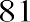 d. Sumber LainAnggaran Dana Desa di Kecamatan Pasirjambu diakses dari https://jaga.id/?VNK=bc8debec Diakses pada tanggal 21 Agustus 2020Data Realisasi dan Serapan Dana Desahttps://www.google.com/m?q=Bps+data sp1realisasi+dan+serapan+dana+desa&client=ms-operamobile Diakses pada tanggal 26 Januari 2021Dana Desa di Kabupaten Bandung https://www.google.com/amp/s/rmoljabar.id/dana-desa-sebesar-rp323- miliar-di-kabupaten-bandung-belum-terserap/%3famp?espv=1 Diaksespadatanggal 01 Februari 2021Profil Kecamatan Pasirjambu diakses dari https://www.bandungkab.go.id/arsip/profil-kecamatan-pasirjambu Diaksespadatanggal 20 Februari 2021